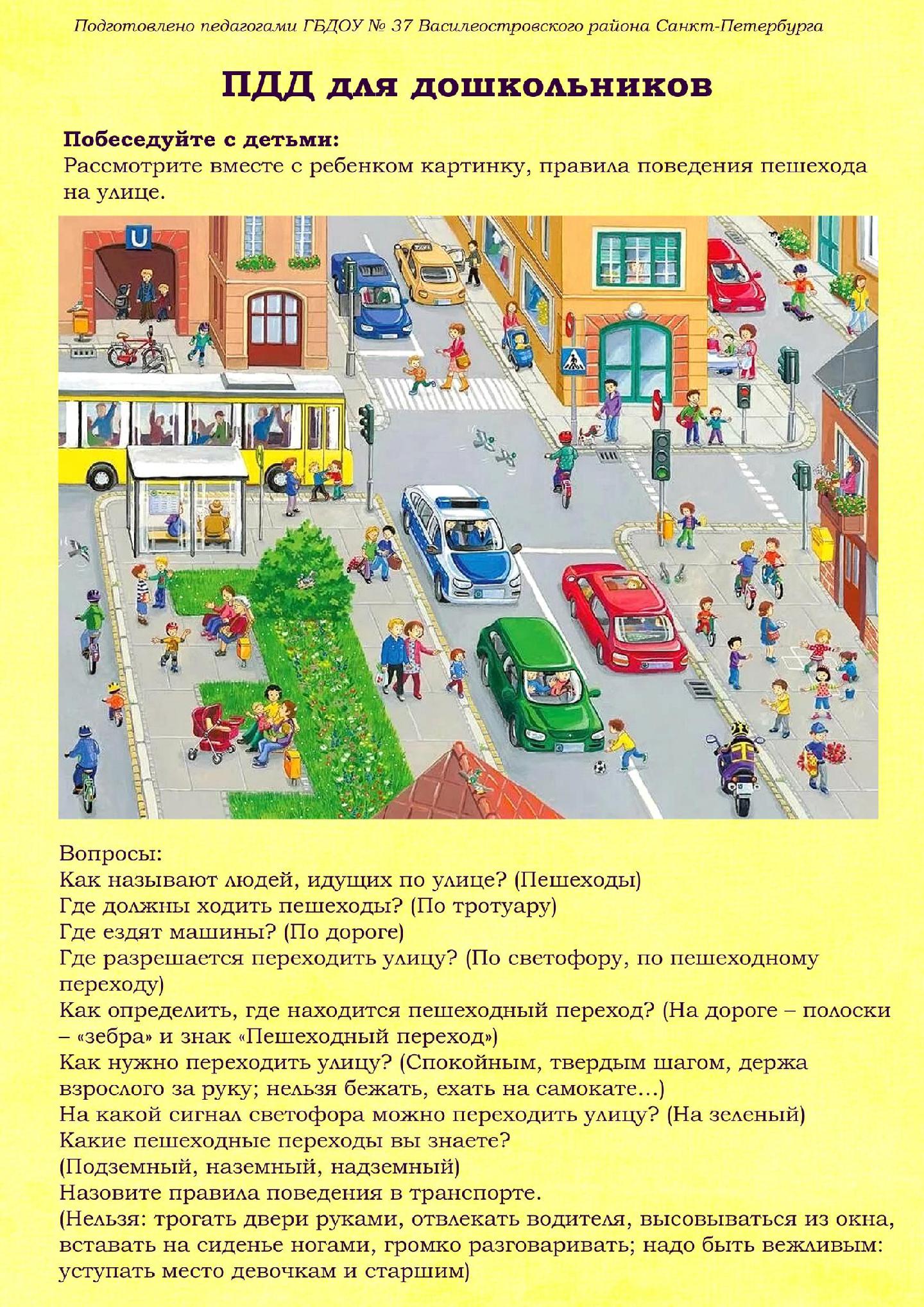 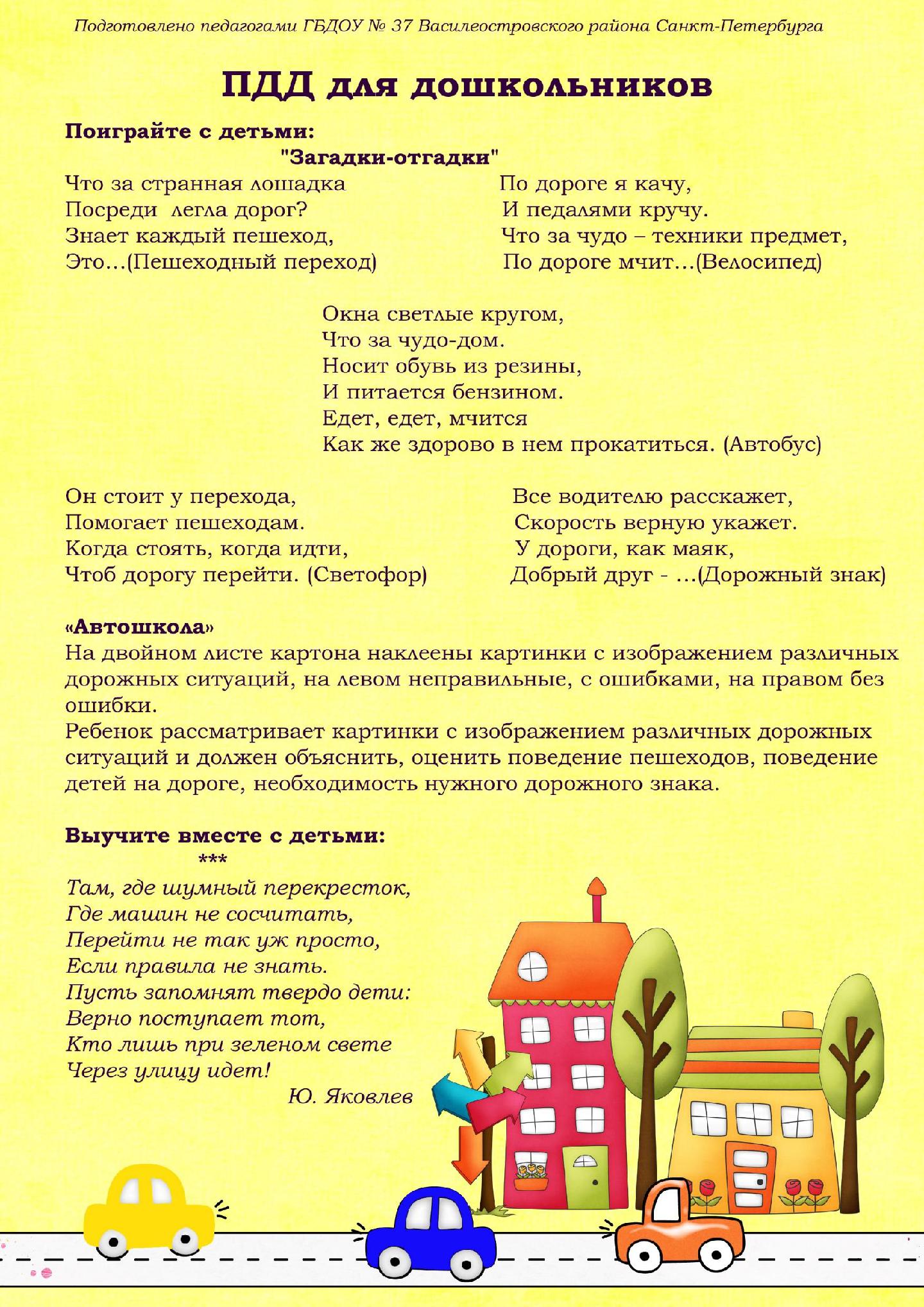 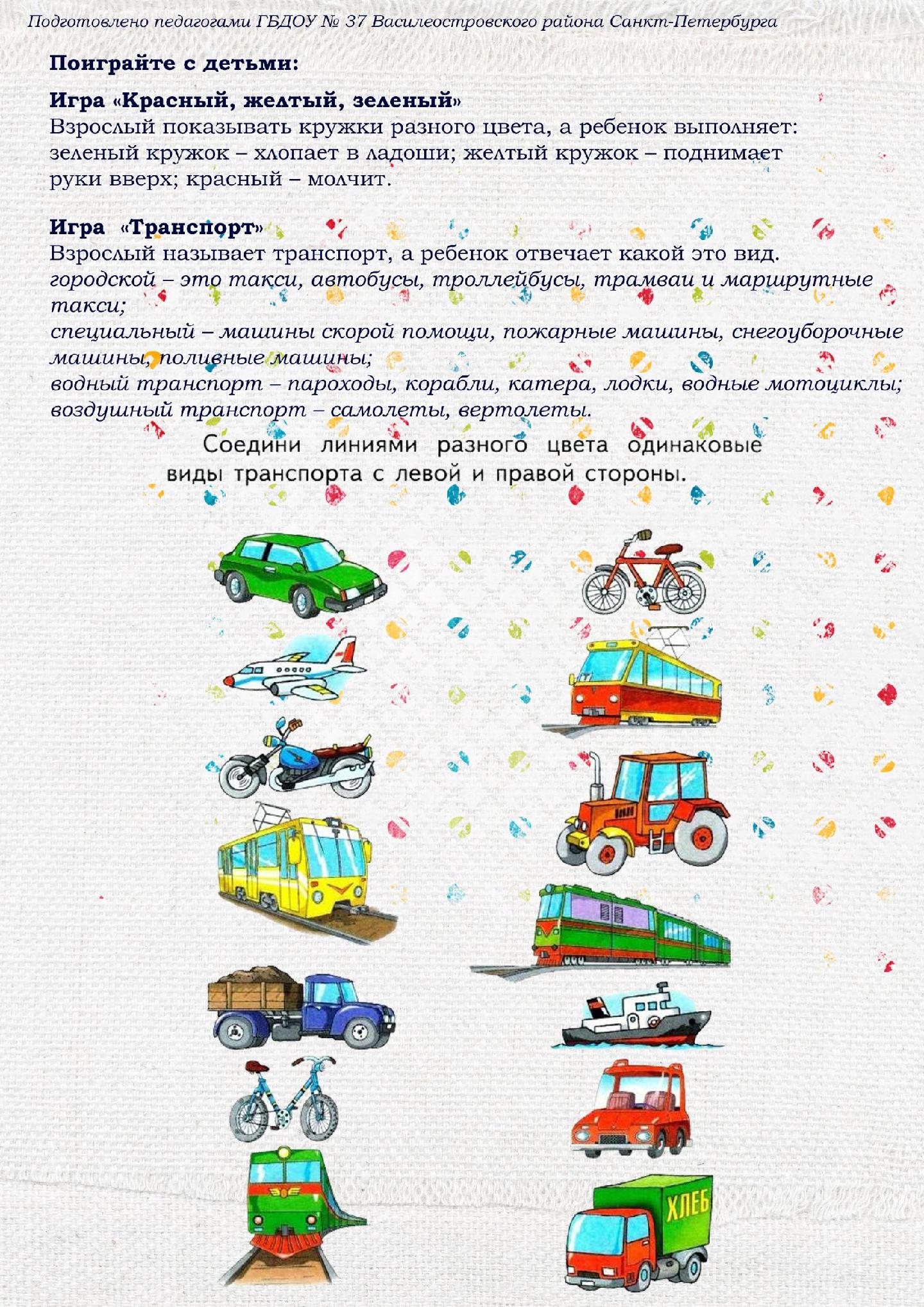 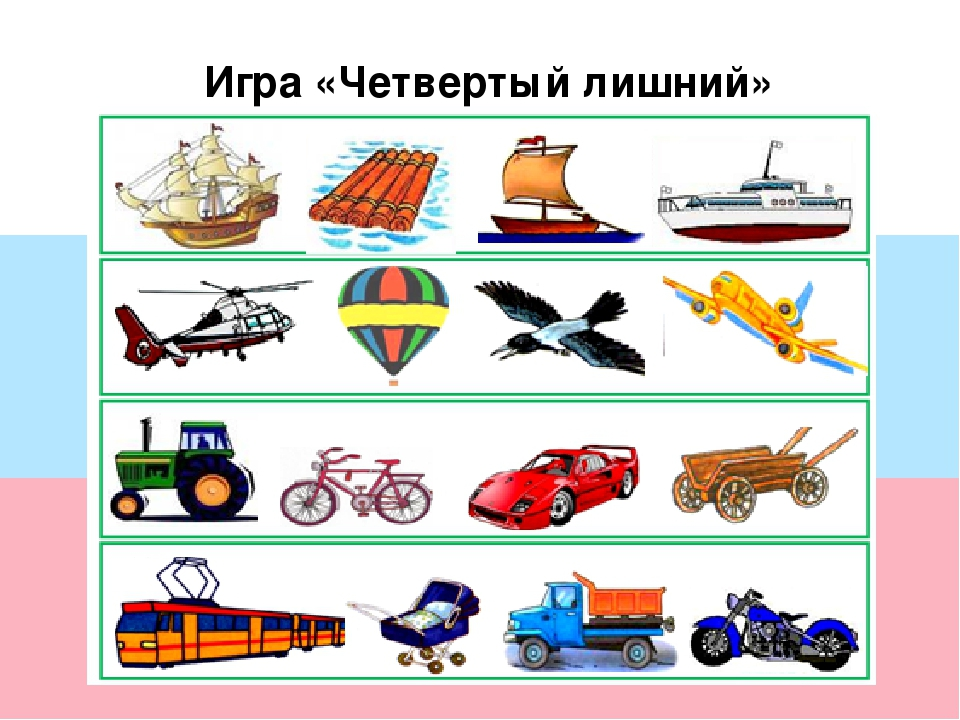 Поиграем в «Лабиринт»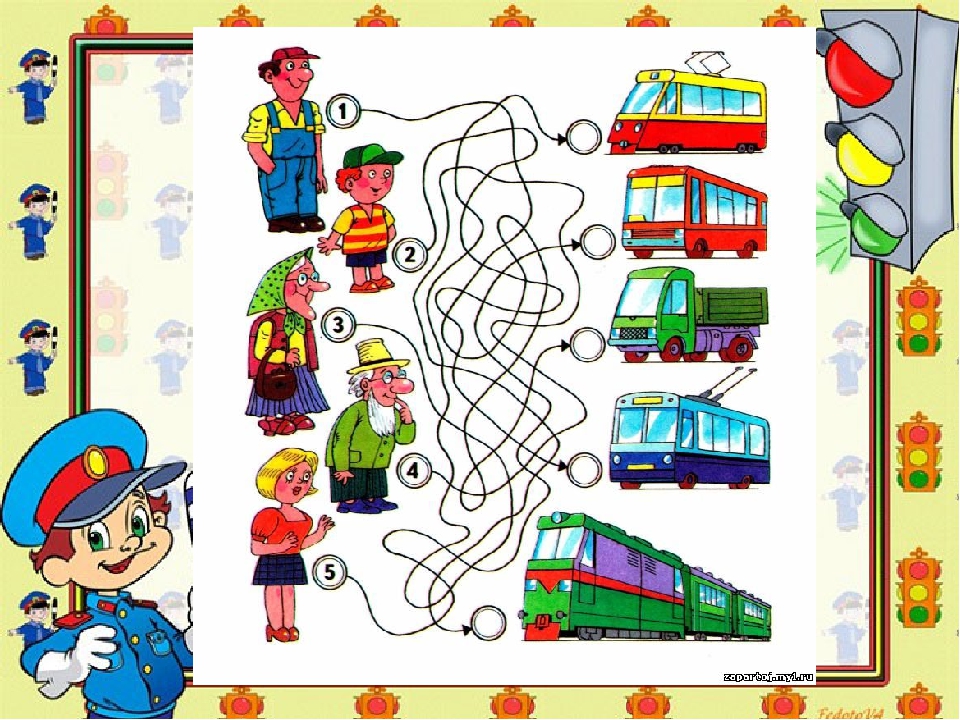 Лепим вместе с детьми «Машина»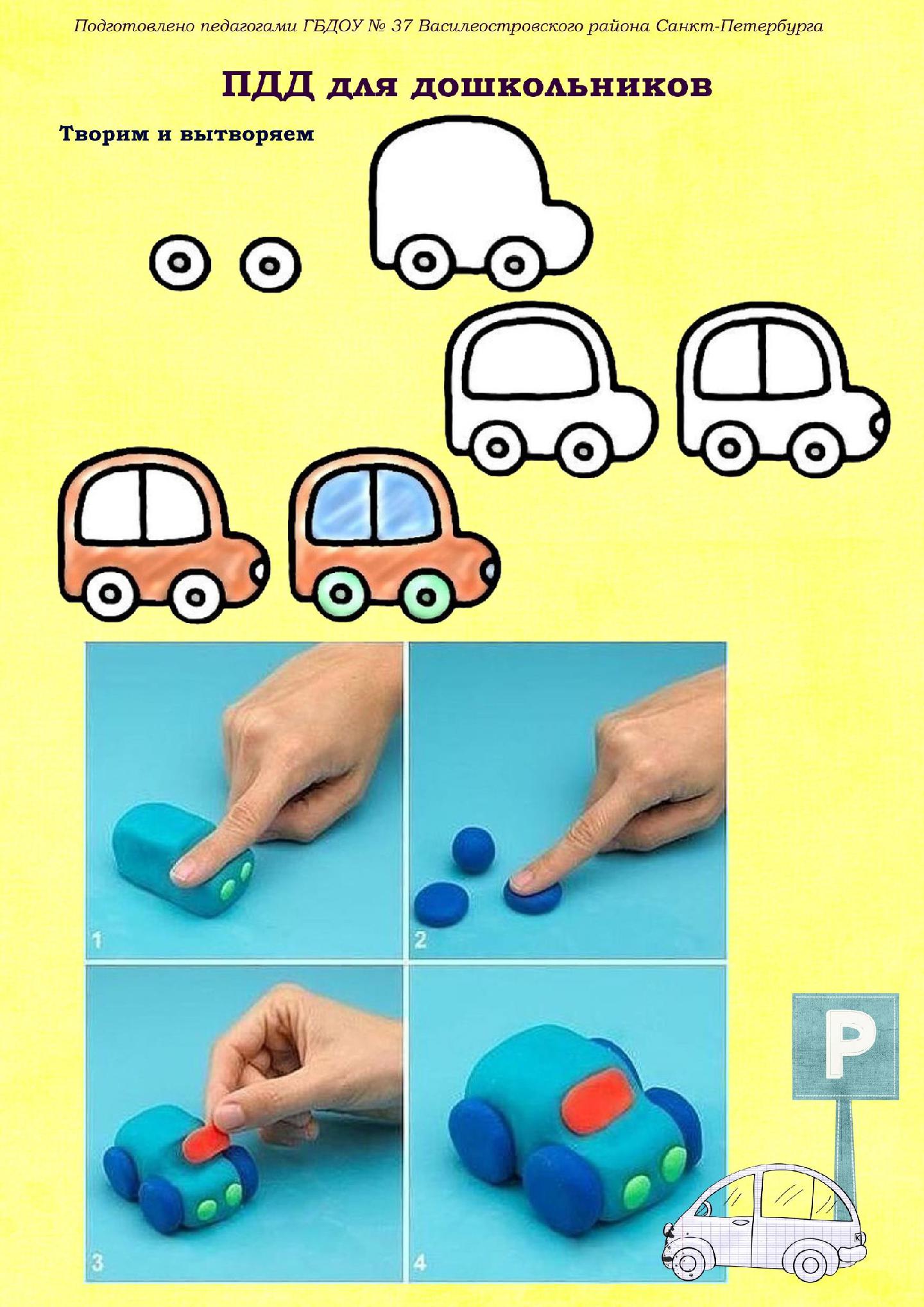 Рисуем вместе с детьми  «Улицы нашего города»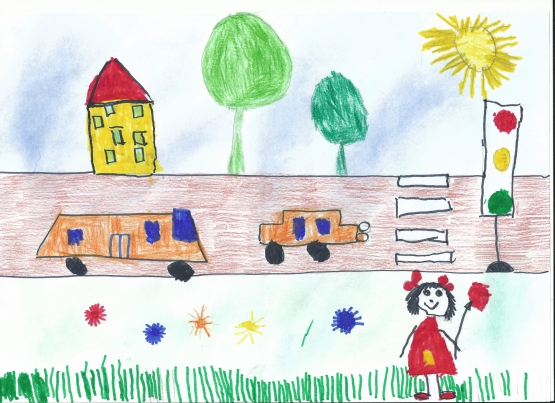 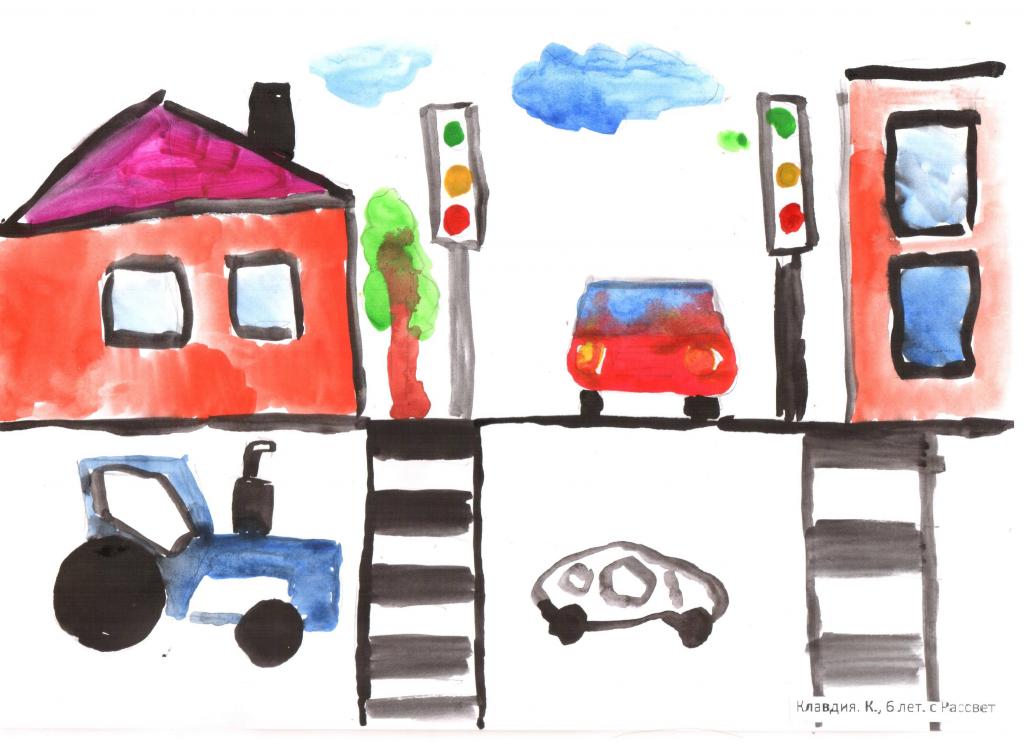 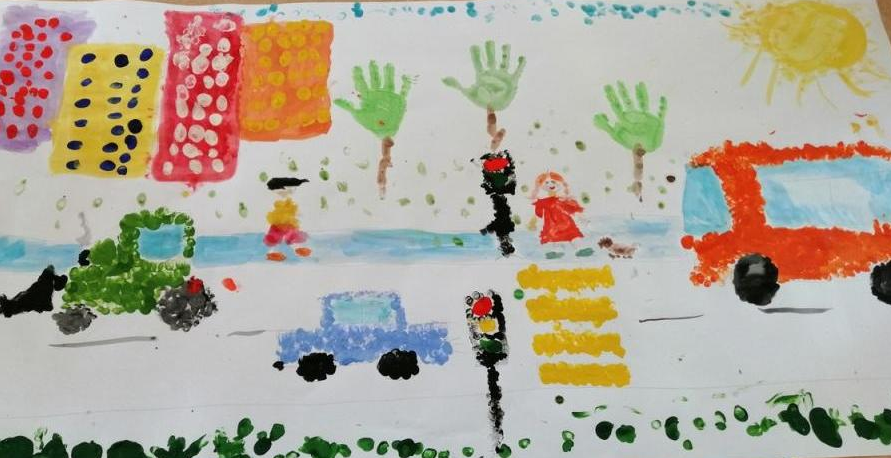 Аппликация «Машина»Для работы нам понадобится: Цветной картон для фона, цветная бумага; клей, салфетка.     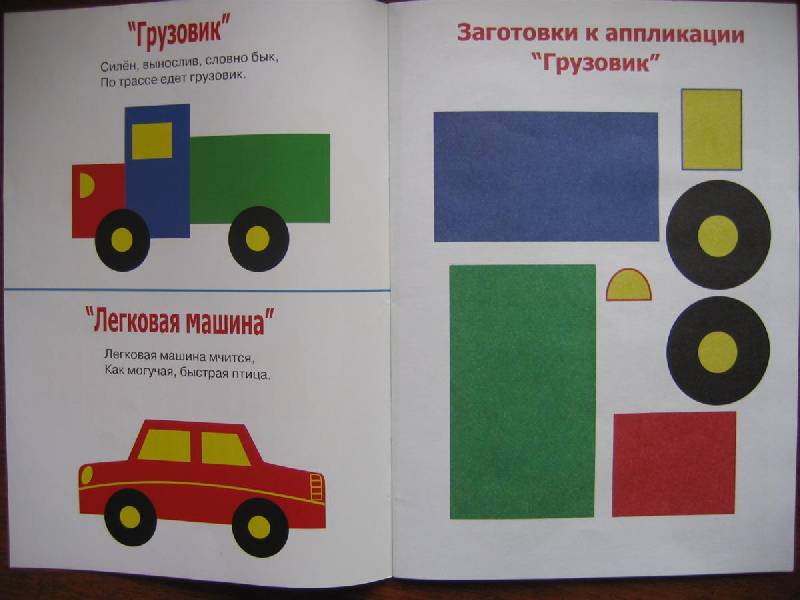 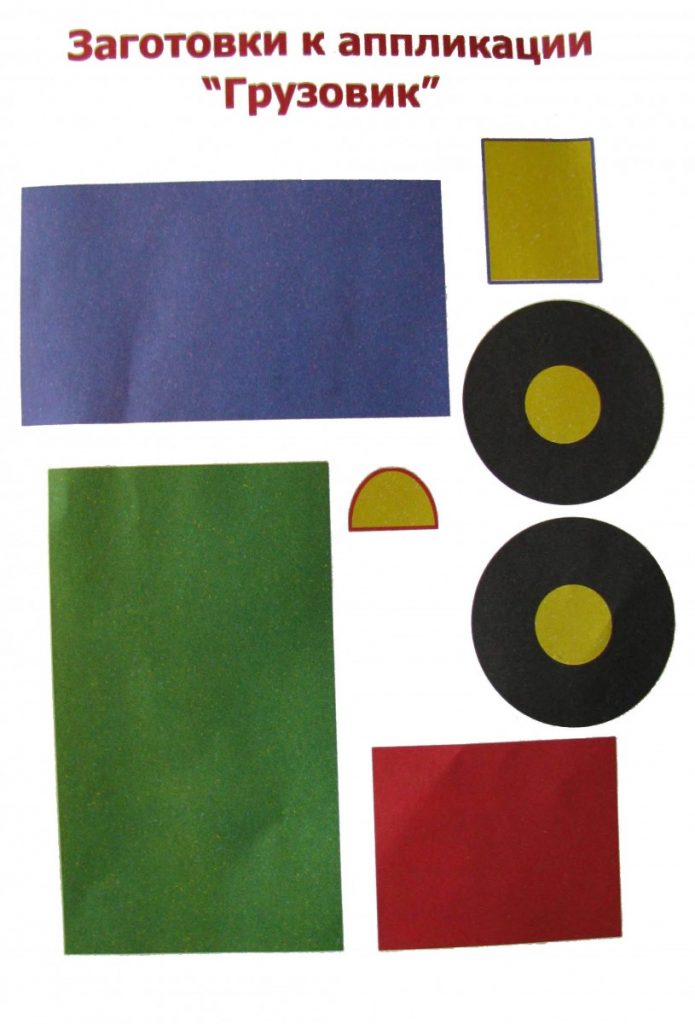 Поиграйте в пальчиковую игру «Постовой»
Постовой стоит упрямый (пальчики «шагают» по ладошке)
Людям машет: Не ходи! («грозят» пальчиками)
Здесь машины едут прямо, (руки перед собой, изображают руль)
Пешеход, ты погоди! («грозят» пальчиками)
Посмотрите: улыбнулся, (хлопают в ладоши)
Приглашает нас идти. (пальчики «шагают» по ладошке)
Вы, машины, не спешите (хлопки руками)
Пешеходов пропустите! (прыжки на месте)Для развития мелкой моторики рук поиграйте. Выкладывание фигурок из геометрических фигур  позволяет развивать у ребенка внимание, память, усидчивость.Нарежьте из цветного картона разные геометрические фигуры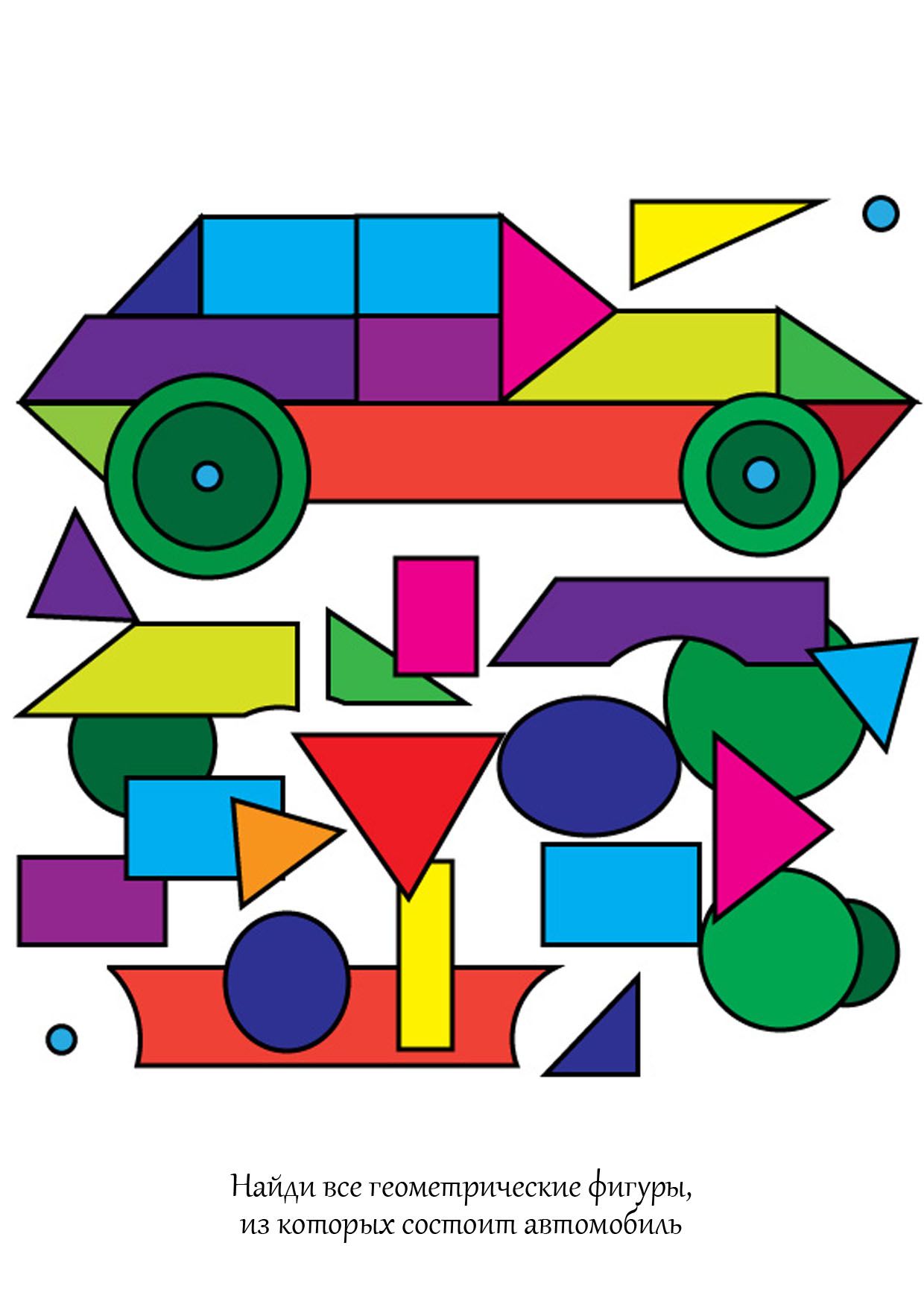 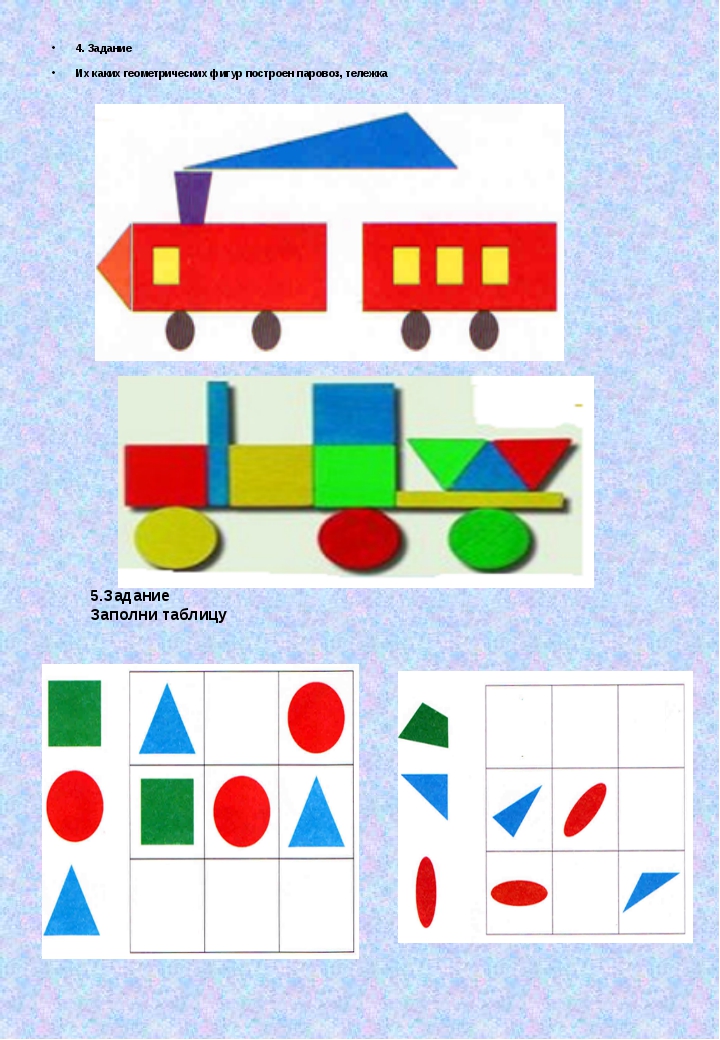 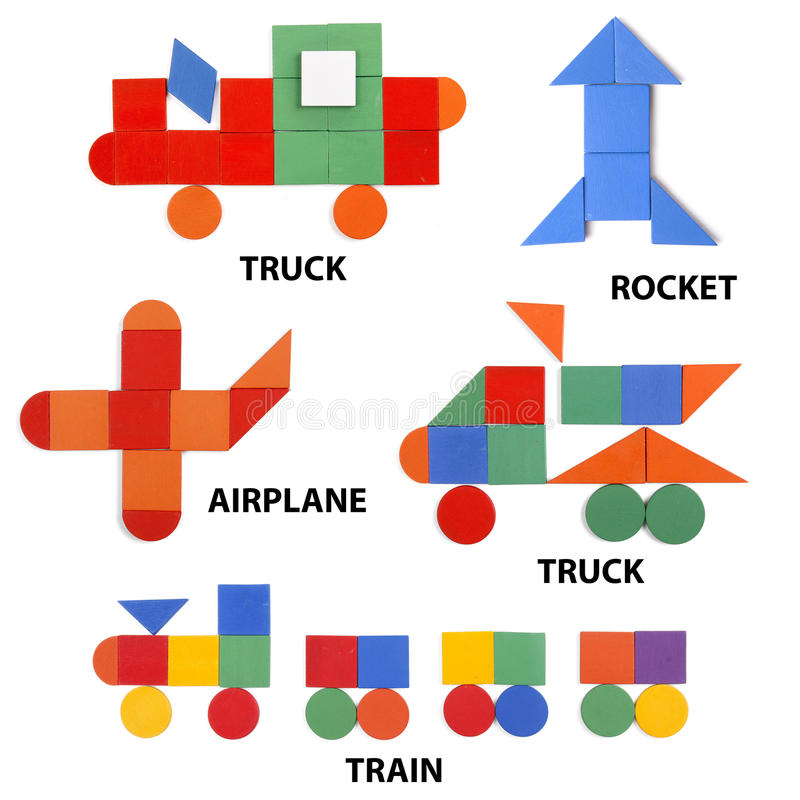 Закрепляем знания по элементарным математическим представлениям:Счет до 5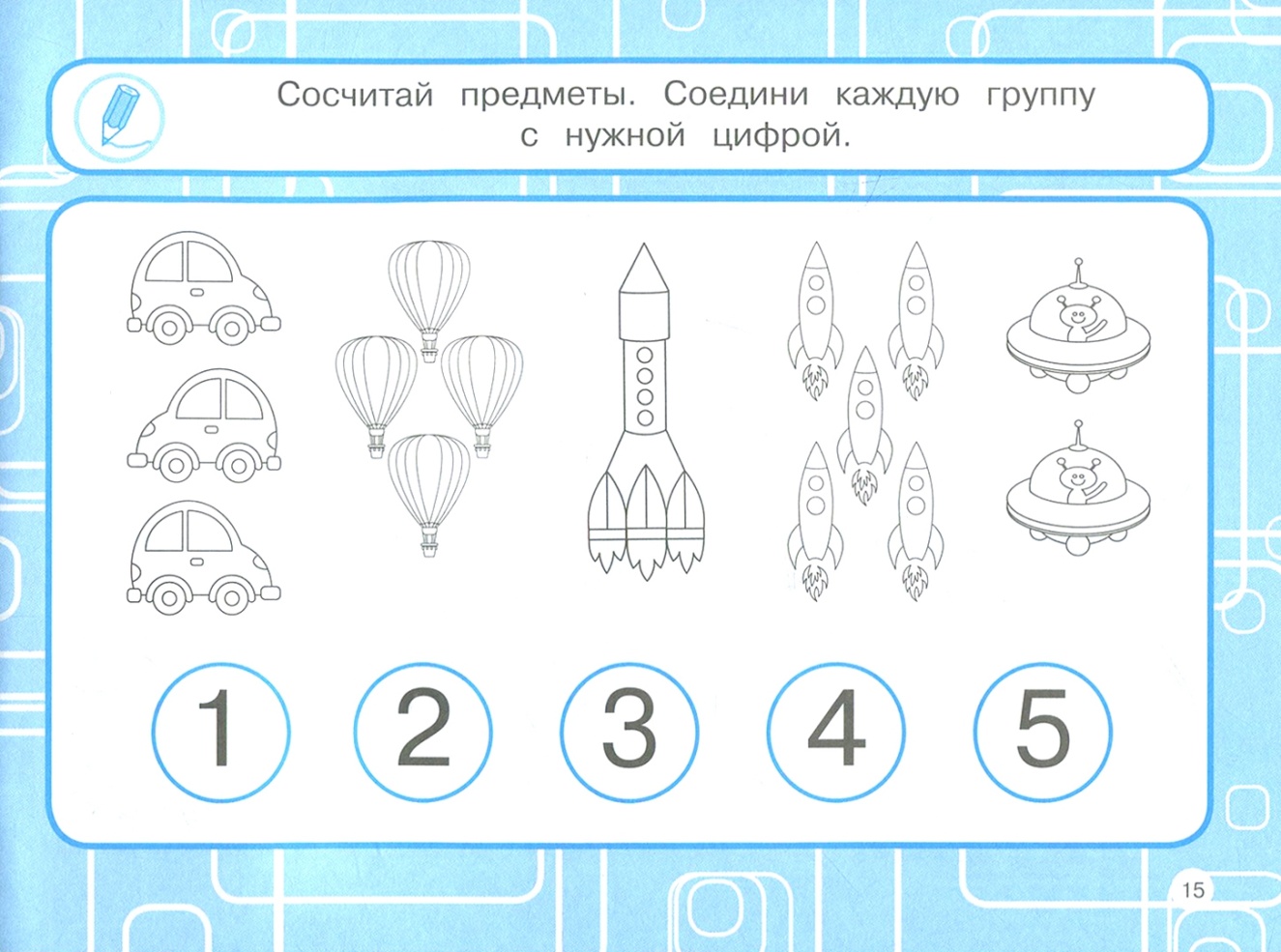 Закрепляем геометрические фигуры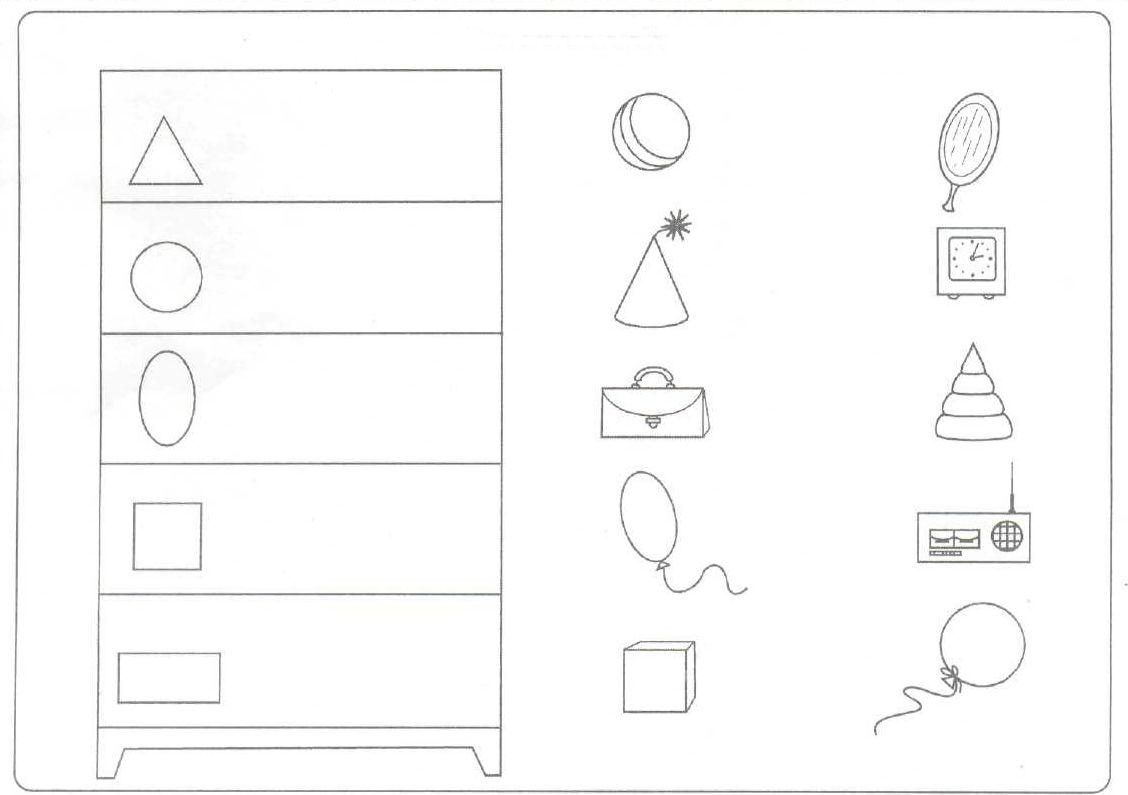 Выучите песню и спойте вместе с детьми «Светофор»:https://www.youtube.com/watch?v=CTETA7GTeq8Еду, еду далеко, еду за рулём,
Вместе с вами песню поём.
Слышу, как мотор машины
Весело рычит и машина дальше спешит.
Еду , еду за рулём,
Руль кручу, верчу и качу куда захочу!
На дороге не зевай! Пешеходов пропускай!
Ехать очень далеко, поспеши, пока светло!
По полям, по лесам.
Еду ,еду далеко, еду за рулём,
Вместе с вами песню поём.
Слышу, слышу как колёса весело шуршат,
По дороге быстро спешат.
еду, скорость набираю, быстро я лечу
И качу куда захочу.
На светофоре не зевай и автобус пропускай.
Загорелся красный свет- он горит!
Проезда нет! Зелёный - можно ехать!
По дворам, по мостам,
Еду, еду далеко, еду за рулём, еду!     Предложите ребенку сделать зарядку «Светофоры»https://www.youtube.com/watch?v=5EBAfrka25M&feature=emb_rel_pause 